REQUERIMENTO N°Assunto: Solicita ao Sr. Prefeito Municipal informações a respeito do Imposto Sobre Serviços de Qualquer Natureza (ISSQN), conforme especifica.Senhor Presidente,REQUEIRO nos termos regimentais e após ouvido o Douto e Soberano plenário, que seja oficiado ao Exmo. Sr. Prefeito Municipal, para que informe o valor global do Imposto Sobre Serviços de Qualquer Natureza (ISSQN) recolhido no ano de 2016 como também o valor recolhido até o mês de setembro do corrente ano.Tal informação se faz importante para conhecimento desta Casa de Leis para, inclusive, fazer o comparativo com os recolhimentos futuros, podendo-se avaliar as repercussões positivas ou negativas do aumento das alíquotas aprovadas em plenário.O presente Requerimento é bastante objetivo no sentido de buscar que seja informado simplesmente qual é o montante recebido no ano de 2016, bem como o valor recebido até o mês de setembro de 2017 a título do ISSQN.Portanto, por ser questão relevante e de interesse coletivo espera-se pela aprovação deste pelos Nobres Vereadores.SALA DAS SESSÕES, 04 de outubro de 2017.THOMÁS ANTONIO CAPELETTO DE OPLIVEIRAVereador– PSDB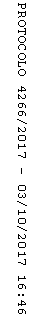 